–  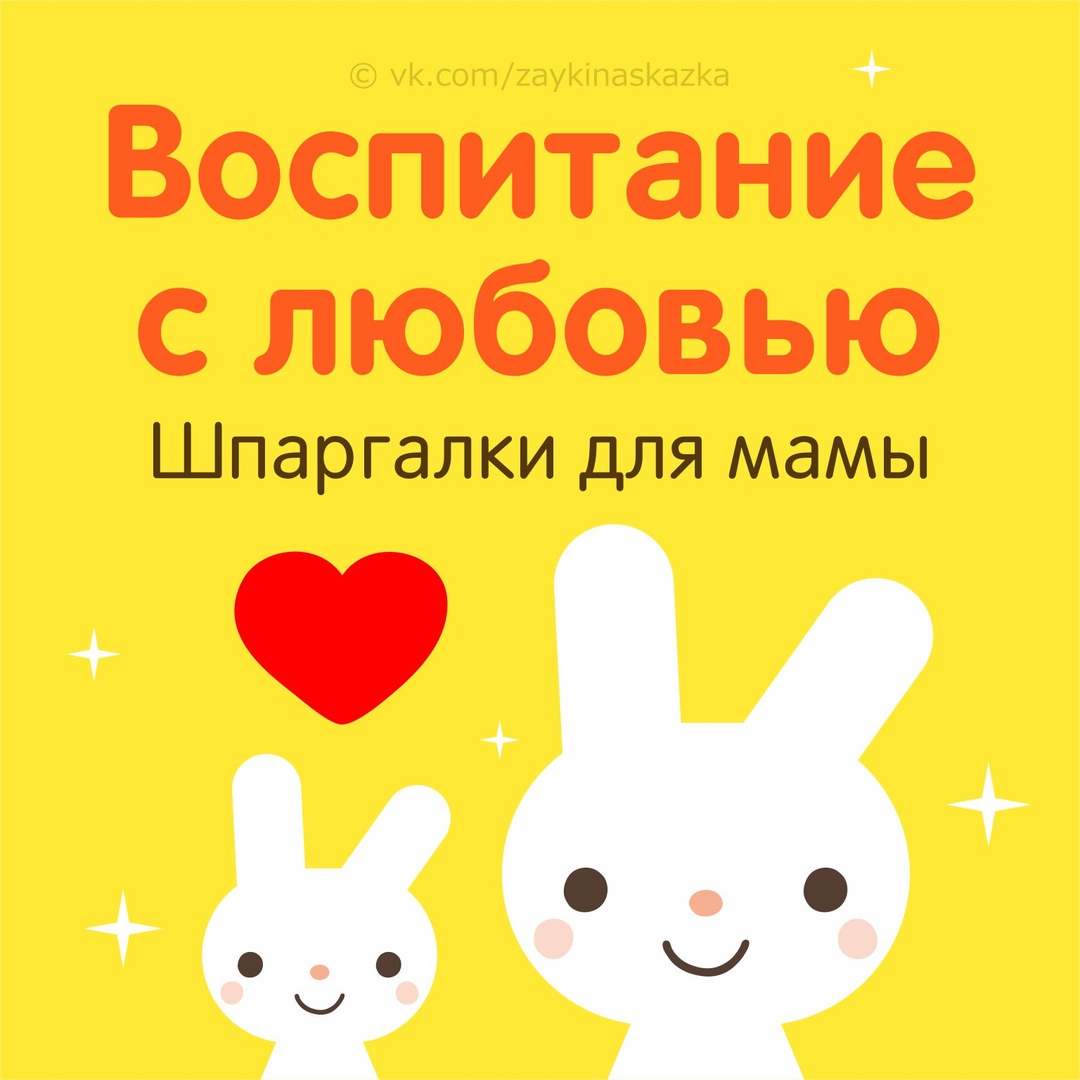 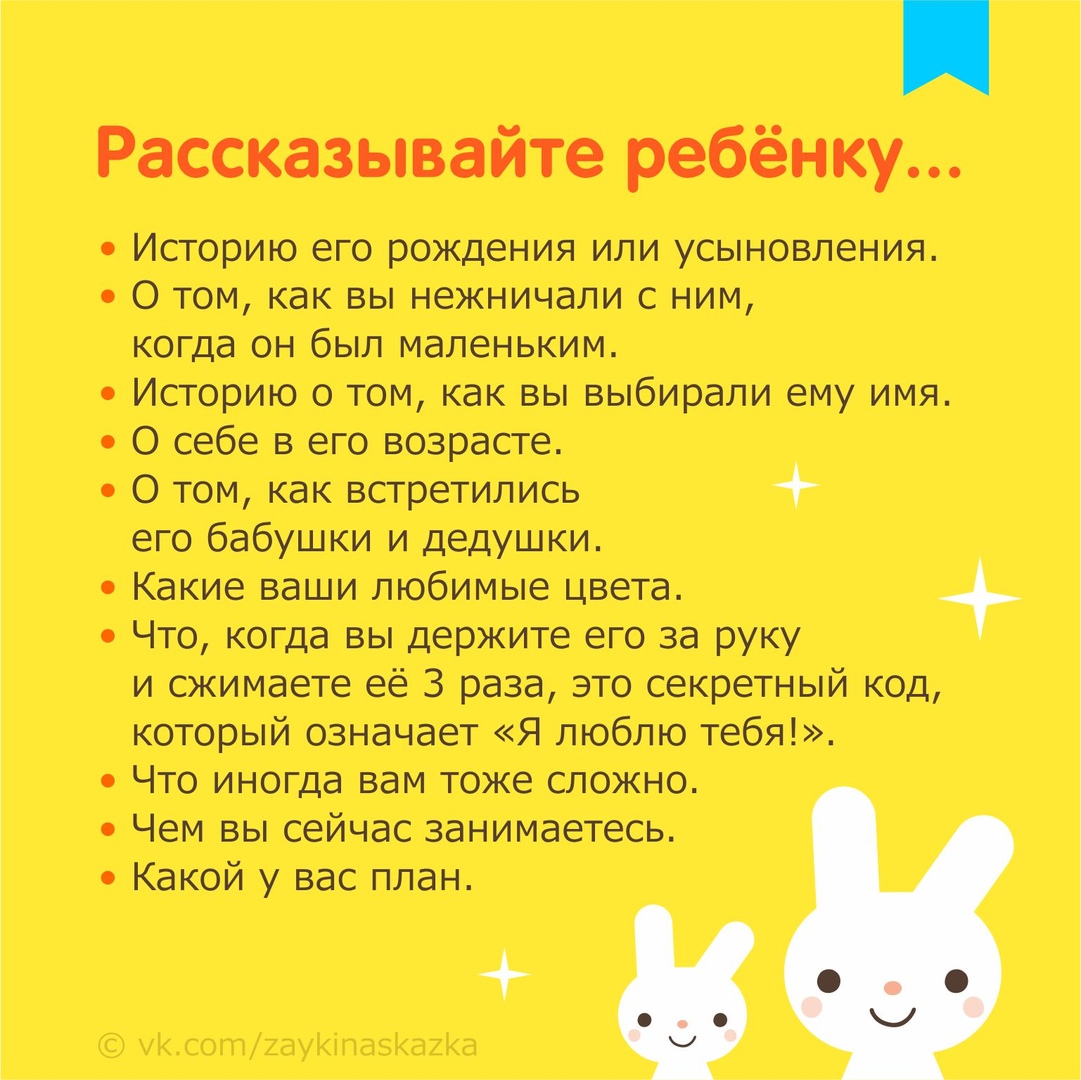 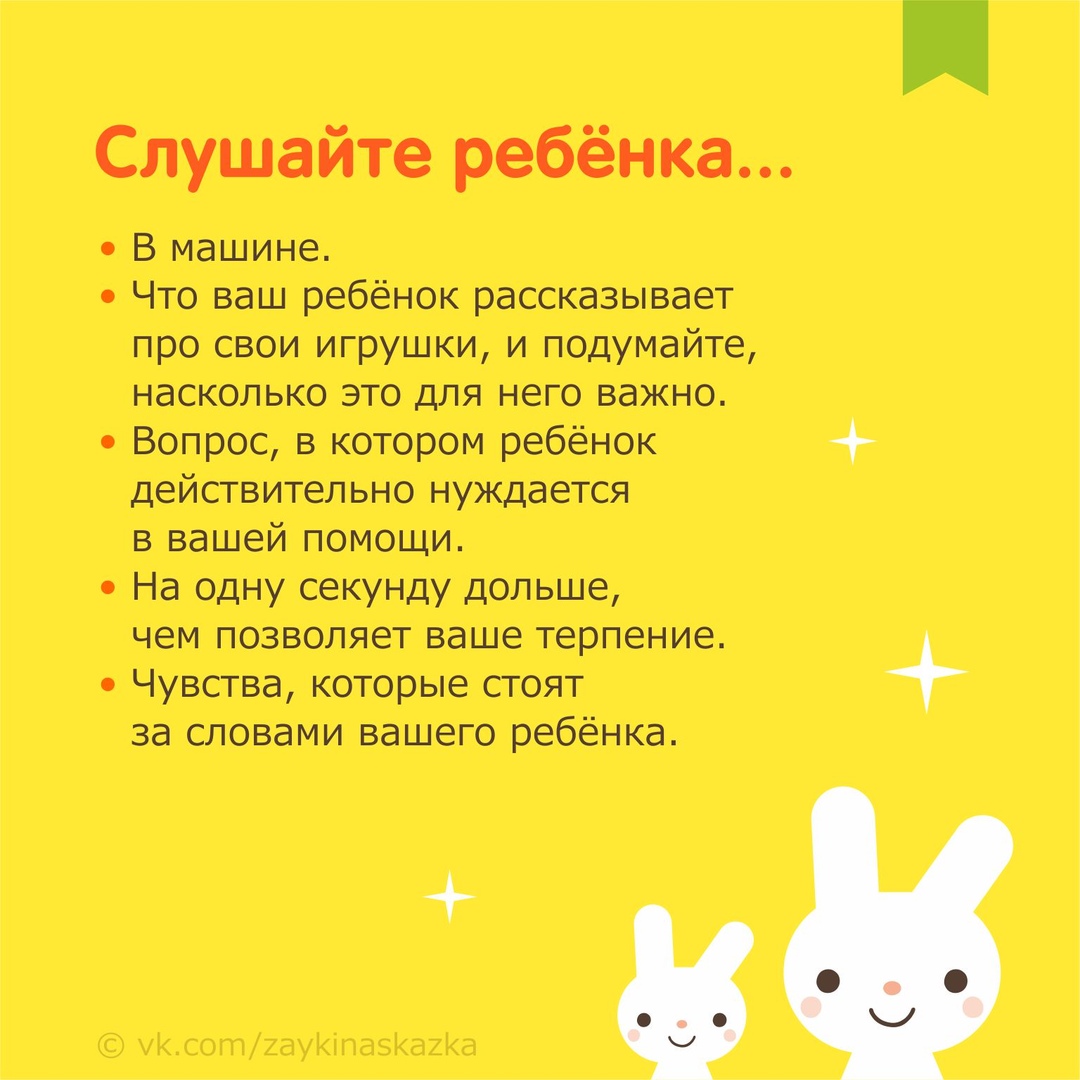 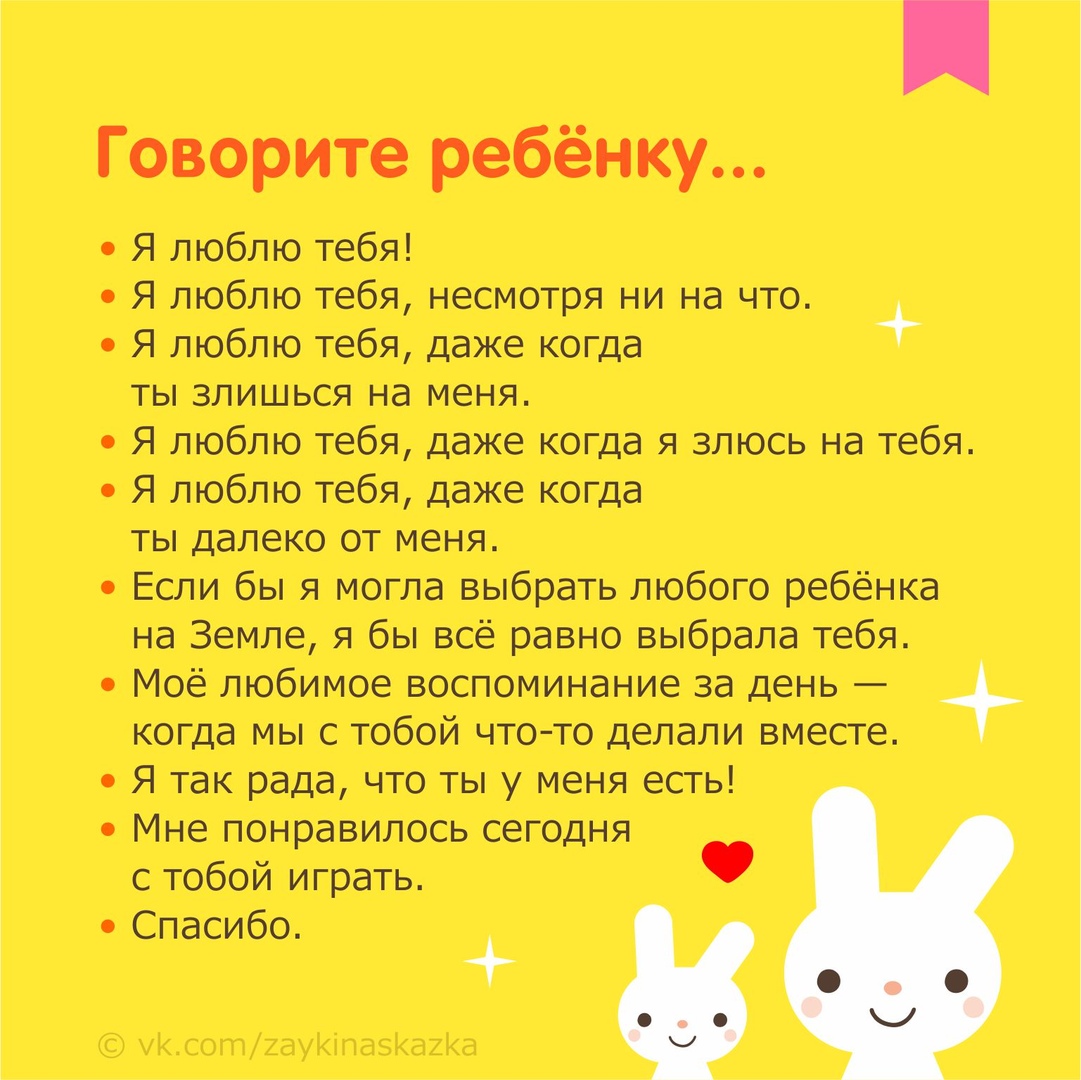 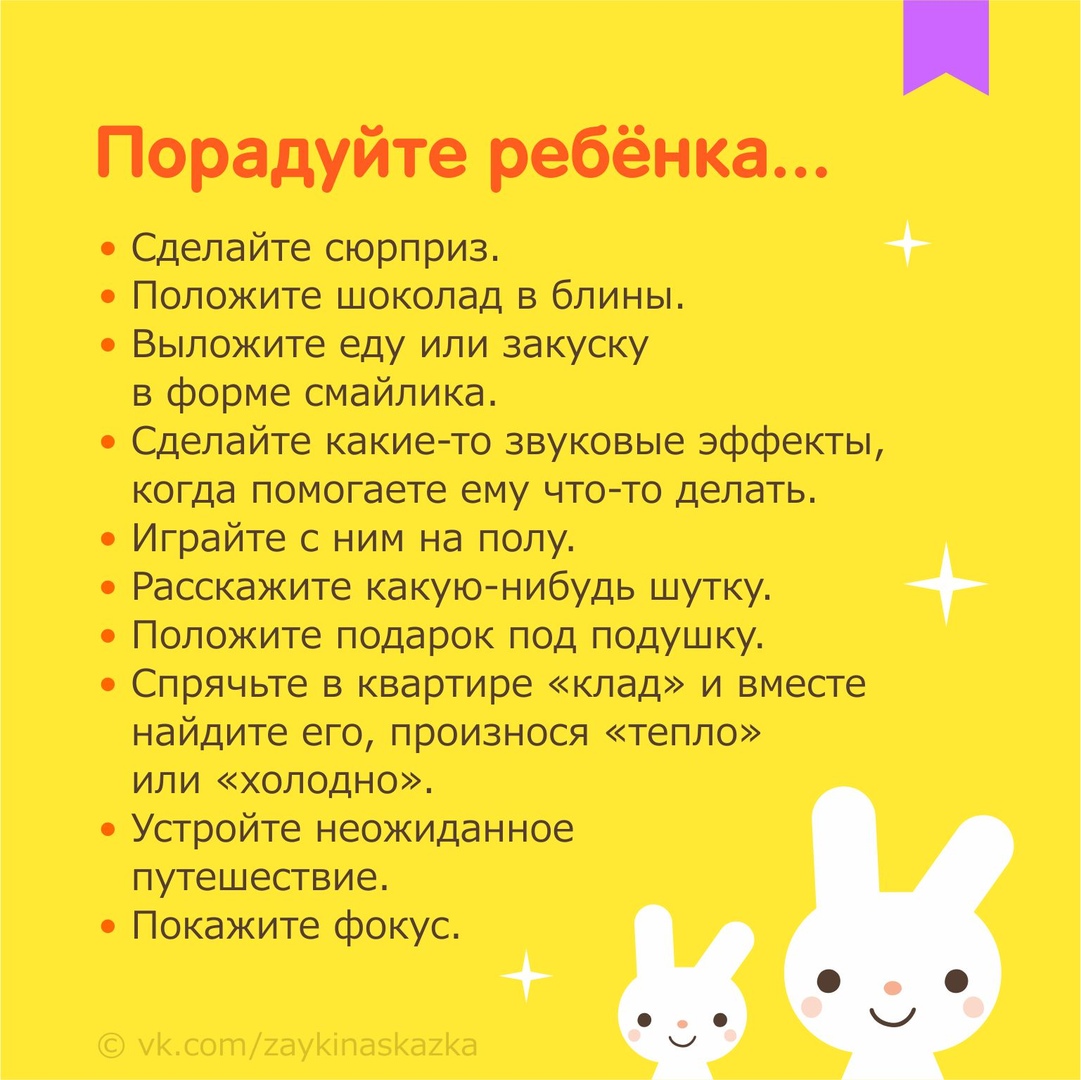 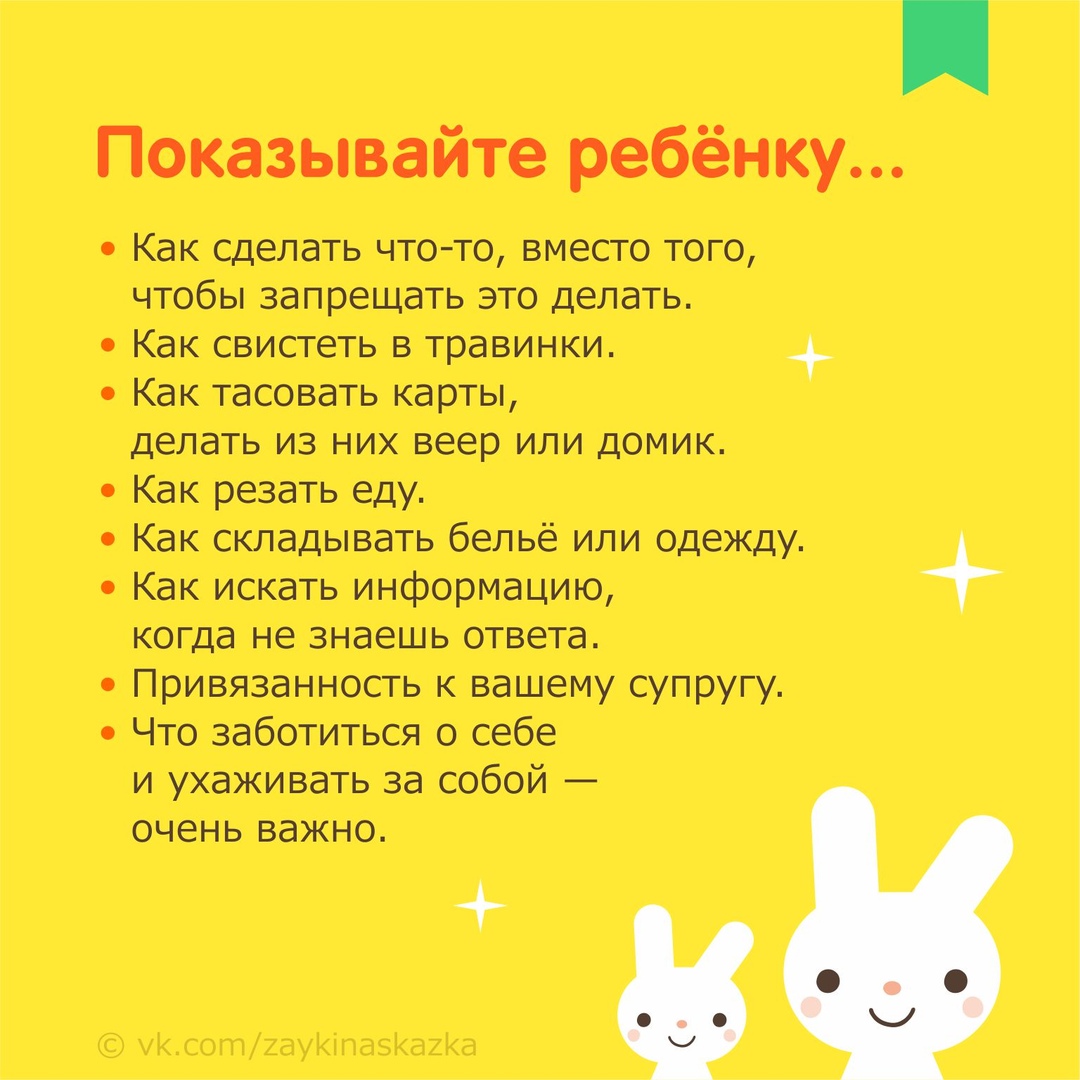 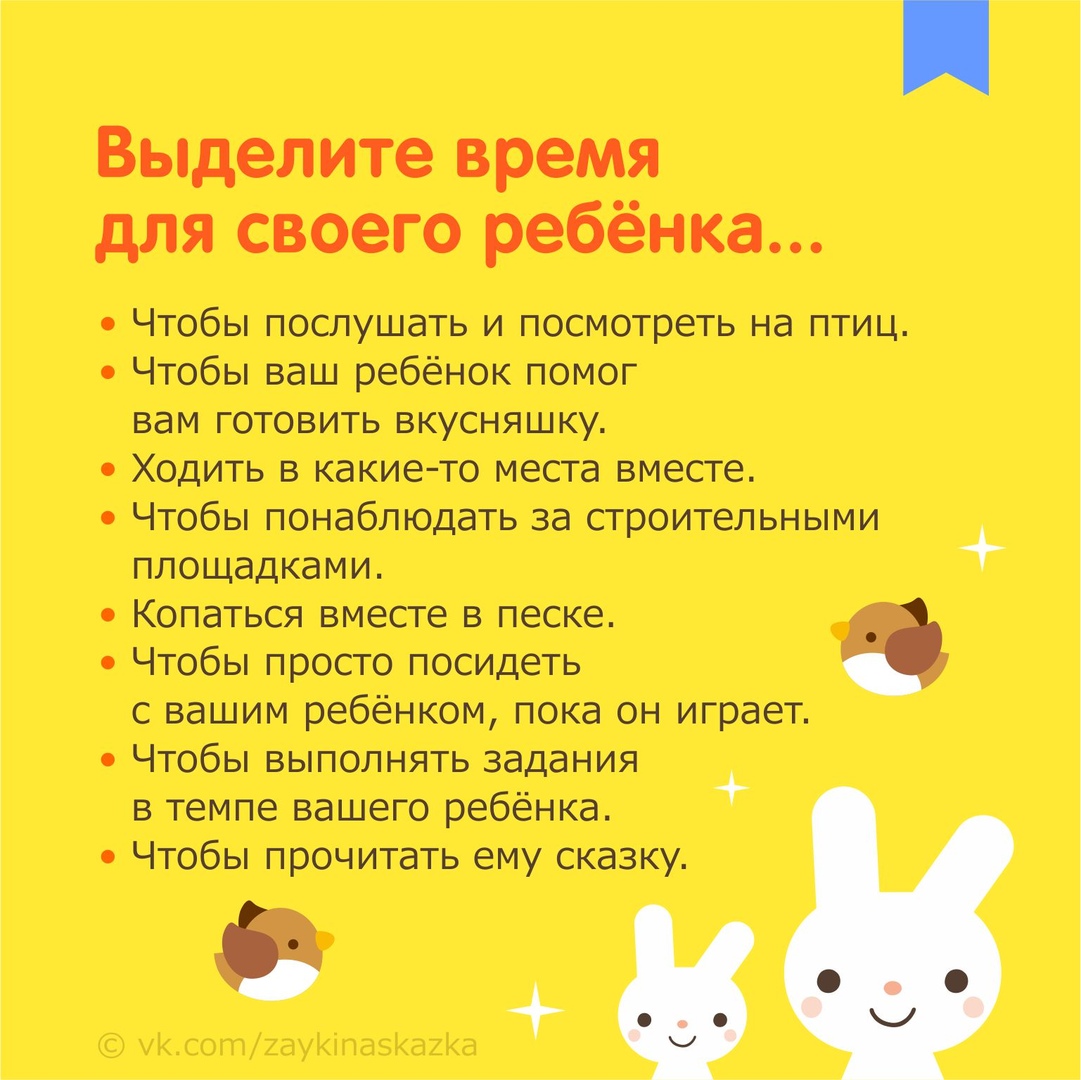 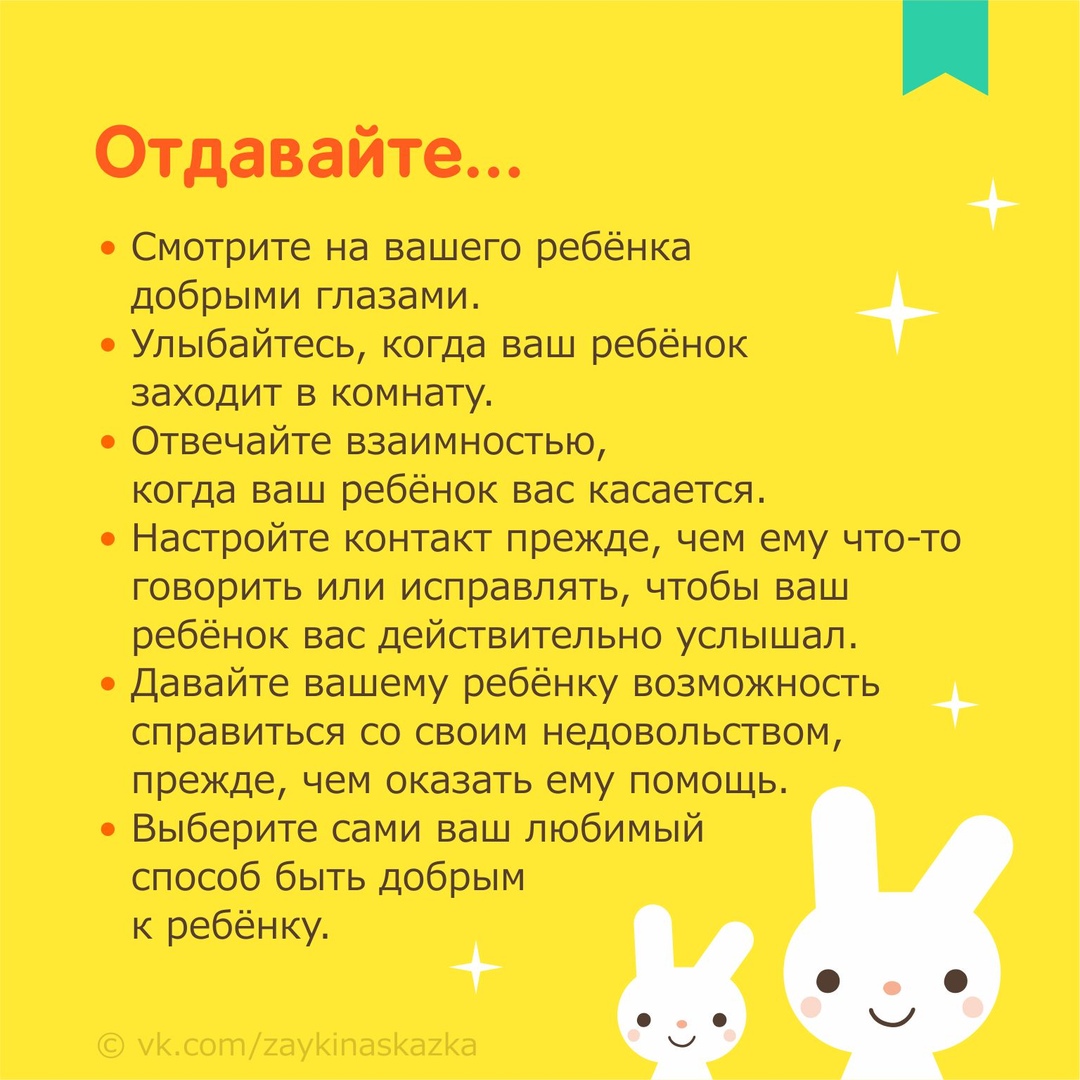 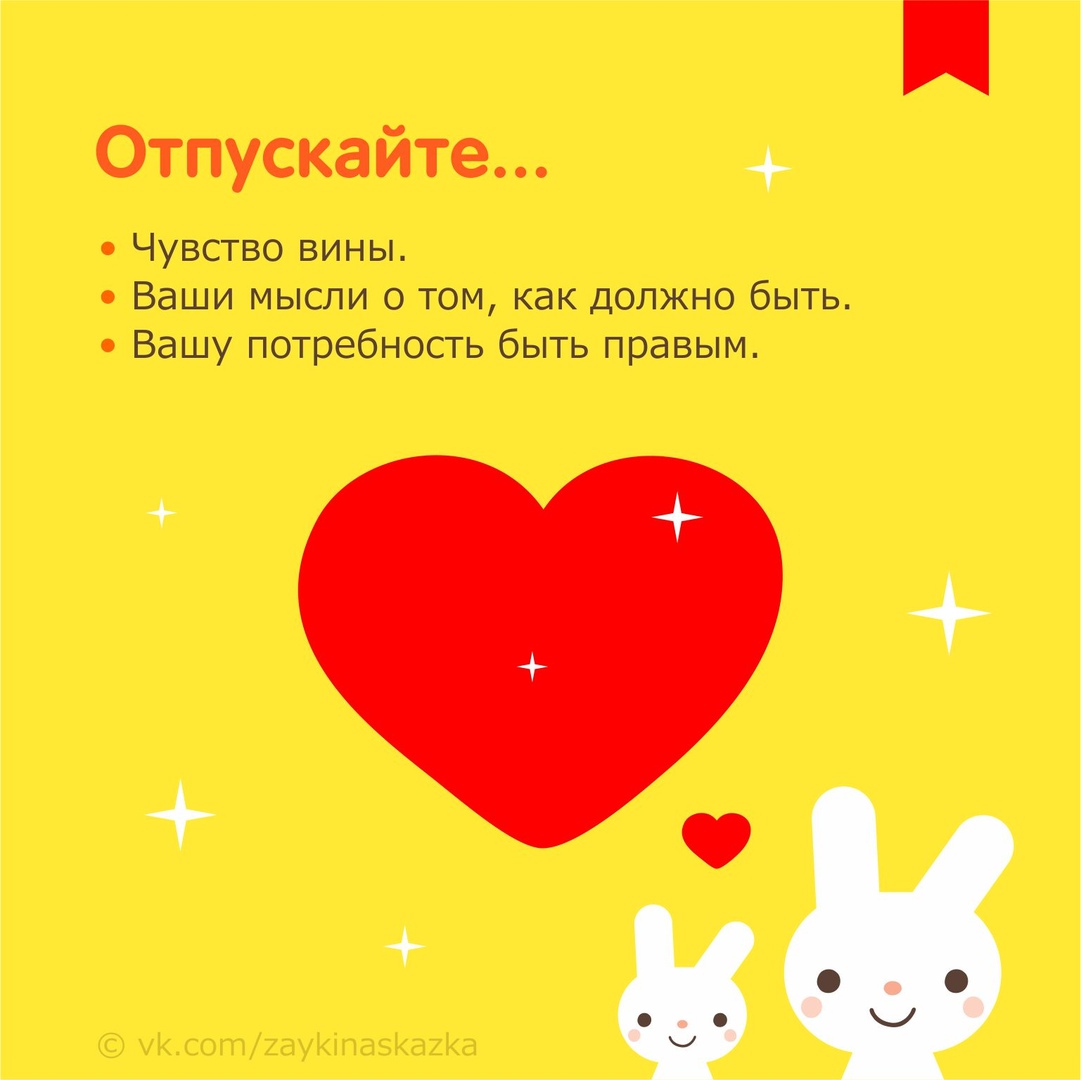 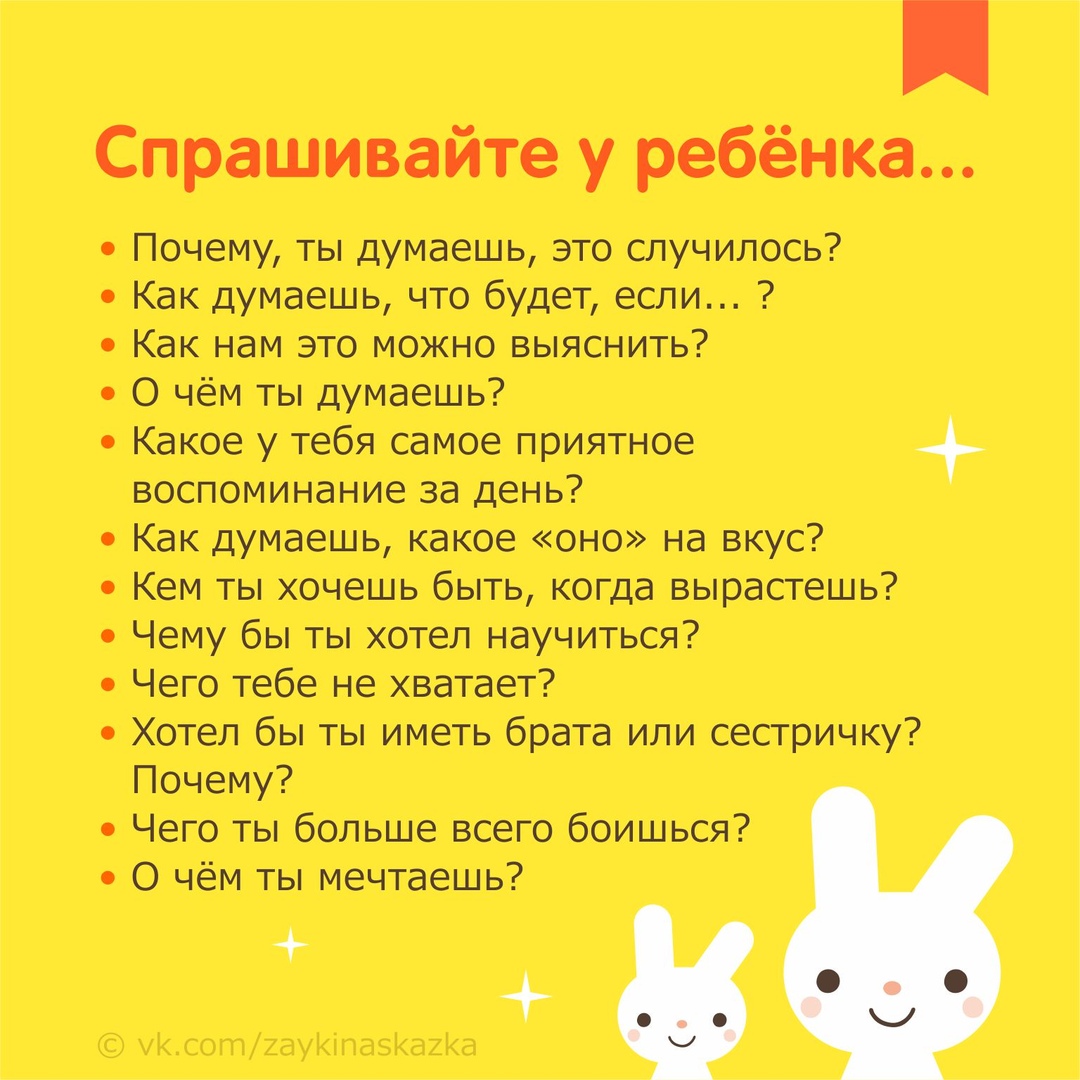 